Vaiko auklėjimas – iš ties svarbus ir sunkus darbas, nes tai formuoja kito žmogaus asmenybę. Dauguma psichologų mano, kad vaikus veikia ne pavieniai tėvų veiksmai juos auklėjant, tačiau visas tėvų pasirinktas auklėjimo stilius.Sveikas vaiko auklėjimo stilius – stilius, kurį renkasi tėvai, nenaudojantys fizinio ar psichologinio smurto prieš savo vaikus.Reikėtų paminėti, kad abu tėvai vaiką turėtų auklėti vienu auklėjimo stiliumi. Dažna auklėjimo stiliaus kaita vaikui daro didesnę žalą nei neteisingo auklėjimo stiliaus pasirinkimas. Jei tėtis vaikui sako „NE“, o mama tuoj pat „TAIP“ – vaikas gauna skirtingus signalus ir vienas iš tėvų tampa „blogiečiu“.Yra išskirti trys tėvų auklėjimo stiliai – autoritariškas, autoritetingas ir atlaidus.Verta atsimintiSusitarimai. Jei Jūs ir Jūsų vaikas susitarėte kažką pakeisti ar įvykdyti – privalote tęsėti pažadą. Ir Jūs, ir Jūsų vaikas. Taip užtikrinsite pasitikėjimo vienas kitu jausmą.Taisyklės. Taip kaip mokytojai diktuoja taisykles mokykloje, nes yra atsakingi už vaiką, taip ir tėvai turi diktuoti taisykles namuose. Mokykloje yra įvestos taisyklės – panašiai turėtų būti ir namuose.Bausmės. Fizinės ir psichologinės bausmės yra netoleruotinos, taip pat yra uždraustos įstatymo. Tačiau privilegijų atėmimas yra vienas iš būdų disciplinuoti vaiką jo nežalojant. Bukletą Parengė:                     Psichologė Gintarė Valuntonytė      Pagal www.psichika.euBendraukime: 863862865 g.valuntonyte@gmail.com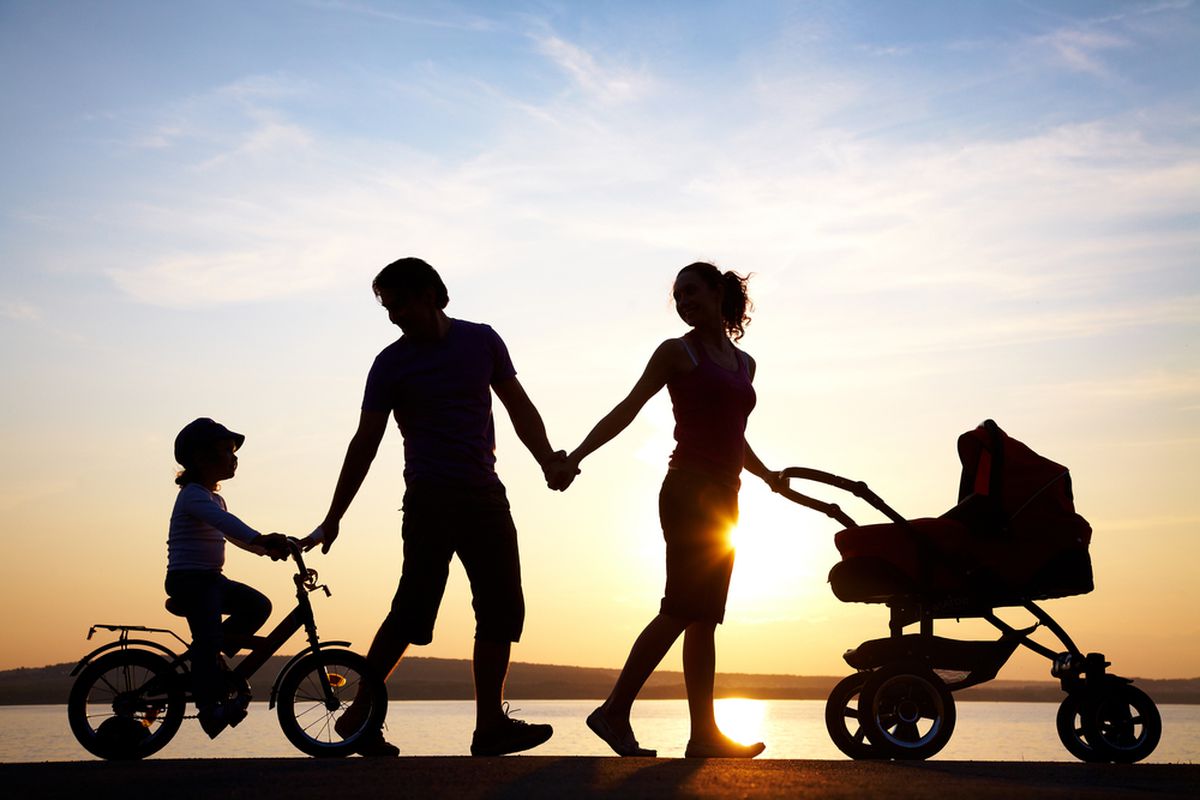 TĖVŲ NAUDOJAMAS AUKLĖJIMO STILIUSAutoritariškas auklėjimo stiliusŠie tėvai – ypač reiklūs ir savo vaikui nesuteikia reikiamos paramos. Šiuo stiliumi besinaudojančių tėvų nebūtų galima pavadinti nei šiltais, nei įsitraukusiais.Tokie tėvai iš savo vaikų bet kokia kaina reikalauja brandos, nes negali toleruoti nederamo vaikų elgesio.Jie yra griežti, iš savo atžalų tikisi absoliutaus paklusnumo ir savo galią bei pranašumą įrodo kai vaikas nusikalsta.Autoritariškų tėvų bendravimas su vaiku paprastas – taisyklių ir įsakymų nustatinėjimas, nepaaiškinant, kodėl šios taisyklės egzistuoja. Tarp vaiko ir jo tėvų nėra abipusio bendravimo. Autoritarišką stilių naudojantys tėvai nusikaltusius vaikus mėgsta bausti taip mokydami juos skaudžių pamokų.Autoritarišku stiliumi auklėjami vaikai gali susidurti su sunkumais imantis iniciatyvos, nes yra pratę daryti tai, kas liepiama. Tačiau visa tai gali pasisukti ir į kitą pusę – kiti autoritariškai auklėjami vaikai daro visiškai skirtingai negu jiems yra liepiama taip bandydami atgauti savo laisvę ir savarankiškumą.Autoritetingas auklėjimo stiliusŠie tėvai – savo vaikui kelia reikalavimus, tačiau vaikas gauna ir paramą. Jie yra šilti, mėgsta įsitraukti į vaiko gyvenimą tačiau tuo pat metu skatina vaikus būti savarankiškais. Vaikai iš jų sulaukia daug meilės ir yra palaikomi, kuomet vaikas nori siekti kažkokių tikslų. Šie tėvai iš savo atžalų reikalauja aukšto brandos lygio, pvz., tokių tėvų vaikai, visada turi stengtis siekti aukštų pasiekimų įvairiose srityse.Su vaikais šie tėvai bendrauja labai aktyviai ir atvirai, tėvai paaiškina vaikams, ko iš jų tikisi, jiems būna paaiškinama, kodėl to yra reikalaujama, vaikai turi lygias teises dalyvauti šeimos nutarimuose.Autoritetingi tėvai, kurie tuo pat metu yra įsitraukę ir reikalaujantys, savo vaikus baudžia rečiau, dažniausiai renkasi naudoti atvirą tarpusavio bendravimą ir susitarimą – todėl šių tėvų vaikai yra labiau linkę paisyti taisykliųAutoritetingų tėvų vaikai rodo didelę pagarbą ne tik savo tėvams, bet ir kitoms svarbioms figūroms, kaip pedagogai.Atlaidus auklėjimo stiliusAtlaidaus stiliaus tėvai savo vaikui suteikia per daug paramos ir yra nepakankamai ar visai nereiklūs.Šie tėvai yra gan įvairūs atsižvelgiant į jų įsitraukimą į vaiko gyvenimą. Kai kurie į savo vaikų gyvenimą įsitraukia giliau, o kai kurie atvirkščiai. Šie tėvai vaikams yra nuolaidžiaujantys ir iš jų nieko nesitiki, vaikams nebūna iškelti reikalavimai. Bendraujant su savo atžalomis, šio tipo tėvai yra atsipalaidavę ir nerūpestingi.Kadangi atlaidūs tėvai iš savo vaikų nieko nereikalauja, pastabų už savo prasižengimus vaikai sulaukia labai retai, todėl jie gali elgtis kaip nori ir sulaukti mažų ar visai jokių pasekmių.Šie tėvai savo vaikus paverčia savo gyvenimo centru, viską daro už juos. Dažnai dėl šios priežasties vaikai neišmoksta būti savarankiškais. Šie tėvai nori patikti savo vaikams, nori būti jų draugais. Dėl to jie yra tikrai artimi ir jų santykiai dažnai šilti. Kita vertus šie vaikai savo tėvų nemato kaip autoriteto, į tėvus žiūri kaip į bendraamžius.